CSE CITIZEN EVENT – COUNCIL HOUSE 12/05/2017Overview of current provision£12M is spent on 817 citizens who receive a CSE service.86% of citizens are aged 16-64 years old, (50% aged 40-60 years old)14% of citizens are aged 64+Areas for consideration:- 	Can this money be spent better?- 	Are the right outcomes being achieved? Areas of provision that are working well:Person centred planningStaff are supportedCommunication practicesEquality & Diversity needs metCitizens enabled, supported to be in the communityProviders often go above and beyond (8 out of 17)Assessment and Providers trust each other, works wellAreas of provision where there are gaps or not working so well:Language for CSE confusingVariety of pricesLack of evidence about outcomesQuality variesService reviews now only every 3 yearsTransforming Care need more qualified providersNeed to impose process to organise servicesQUESTIONS:What does good look like? What do you like about your current services? Open Door x 1 dayAcorn x 2 days (stays in at Acorn – used to go out but cuts in funding?Feels fragile – if partner had problems he would need to have more care. If Open Door wasn’t available then he would need CSEWhat’s good about Open Door?Able to get out and do activities, talk to people, someone to talk to about what’s ‘difficult today’ – to notice if you’re ill, to help you take part.Staff give you choices to attend places if you want to and also have an evening mealOpen Door users are encouraged to socialise. Builds confidenceWouldn’t normally go to the City CentreSupports recovery from depression Support with filling in Bus Pass applicationsEveryone who comes to Open Door has a named worker.Open Door has a theatre groupIf Open Door could be bottled, what would it be like?Compassion and understandingSimilarities with Deaf Society and Open Door – a community of people with shared issues/ conditionsWe understand each other95% of attendees have a Mental Health conditionConfidence is keyDon’t under estimate specialist knowledge, have training and experience in MH – long term staffI value my job role – working alongside vulnerable people is a privilege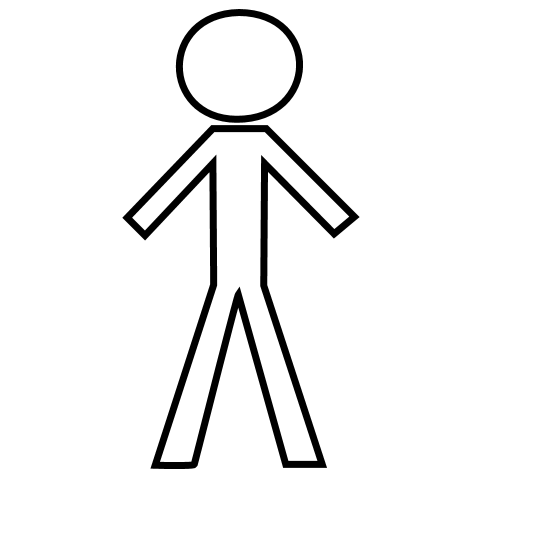 What doesn’t work as well?MH – it can be dangerous as some people are unpredictable and potentially volatileWork with people with mid-to long term issues – range of ways this is acted out.Staff have de-escalation training, risk and anger management.OutcomesBuild resilience through early intervention and prevention strategies – this is really importantWho is responsible for the outcomes?MH – one of the challenges is to enable people when the focus is on the money – not good at projections. How much money is saved in the long run?Lack of visionary people.  Youth services are fragmented, creating a challenge in the long run and wasting money in the short term.Vision is good but outcomes need to achieve from day 1 and need to challenge partners and other providers in the communities – shared vision and share responsibilities.Include a commitment to the benefits of early intervention.Enabling through making people confident in their own abilities. 12 week intensive packages doesn’t remove long term need.VisionNeeds to include something about being able to get help with care needs when they need it and have information about what help is availableGet respite support to get breaks when neededWorkers are sufficiently skilled / knowledgeableRe recovery is not linear – it is a continuum – and not getting better but learning to manageNot A							ZBut A							BOr even A						A